รายงานการประชุมคณะผู้บริหารและหัวหน้าส่วนงานเทศบาลนครขอนแก่นครั้งที่  3/ 2558วันที่ 25  มีนาคม  2558  เวลา 09.00 น.ณ  ห้องประชุมนครเป็งจาล  อาคารป้องกัน ชั้น 2 เทศบาลนครขอนแก่น---------------------------------------- ผู้เข้าประชุม1.นายธีระศักดิ์		ฑีฆายุพันธุ์		นายกเทศมนตรีนครขอนแก่น	ประธานที่ประชุม2.นายธวัชชัย		รื่นรมย์สิริ		รองนายกเทศมนตรีนครขอนแก่น3.นายมนตรี		สิงหปุณณภัทร		รองนายกเทศมนตรีนครขอนแก่น4.นายชัชวาล		พรอมรธรรม		รองนายกเทศมนตรีนครขอนแก่น5.นายสุภัฐวิทย์		ธารชัย			ปลัดเทศบาลนครขอนแก่น6.นายกฤษณวรุณ	ไชยนิจ			รองปลัดเทศบาลนครขอนแก่น7.นายอดิศักดิ์		สมจิตต์			หัวหน้าสำนักปลัดเทศบาล8.นางรุ่ง		วิศิษฐารักษ์		ผู้อำนวยการสำนักการคลัง9.นางกฤษณา		แสนสะอาด		ผู้อำนวยการส่วนพัฒนารายได้10.นายอภิชาติ		วิศิษฐารักษ์		ผู้อำนวยการส่วนควบคุมการก่อสร้างฯ11.นางสาวศิริกัลยา	โพธิจันทร์		ผู้อำนวยการสำนักการสาธารณสุขและสิ่งแวดล้อม12.นางสาวสมพร	ชัยอยุทธ์		ผู้อำนวยการส่วนบริการสาธารณสุขฯ13.นายทัศนัย		ประจวบมอญ		ผู้อำนวยการส่วนส่งเสริม	สาธารณสุขฯ14.นายยุทธ		วงษ์ศิริ			ผู้อำนวยการสำนักการศึกษา15.นายจรูญ		โชติประดับ		รองผู้อำนวยการสำนักการศึกษา16.นางวรพรรณ		ธุลีจันทร์		ผู้อำนวยการกองวิชาการและแผนงาน17.นางภัทรวดี		ปรินแคน		ผู้อำนวยการส่วนพัฒนาชุมชน18.นางวทัญญุตา	ธวัชโชติ			ผู้อำนวยการส่วนสังคมสงเคราะห์19.นายวรวุฒิ		อันปัญญา		รองผู้อำนวยการสถานศึกษา รร.ท.สวนสนุก20.ด.ร.สุพัฒน์		เหล่าชัย			ผู้อำนวยการสถานศึกษา รร.ท.วัดกลาง21.นายกมลพงษ์	ทองดีนอก		รองผู้อำนวยการสถานศึกษา รร.ท.วัดกลาง22.นางยุภาพร		โฆษิตพิมาณเวช		รองผู้อำนวยการสถานศึกษา รร.ท.วัดกลาง23.นายสันตีรณะ	นามวงษา		รองผู้อำนวยการสถานศึกษา รร.ท.วัดกลาง24.นายเฉลิมศักดิ์	ภารดิลก		รองผู้อำนวยการสถานศึกษา รร.ท.วัดกลาง25.นางวาสนา		แม้นญาติ		ผู้อำนวยการสถานศึกษา รร.ท.คุ้มหนองคู26.นางสาวทัศนีย์	นุชนวลรัตน์		ผู้อำนวยการสถานศึกษา รร.ท.บ้านโนนทัน27.นายทวีศักดิ์		พรมมงคล		รองผู้อำนวยการสถานศึกษา รร.ท.บ้านโนนทัน28.นายบุญธรรม	โบราณมูล		ผู้อำนวยการสถานศึกษา รร.ท.บ้านหนองใหญ่29.นายประชารัตน์	โนนทนวงษ์		รองผู้อำนวยการสถานศึกษา รร.ท.บ้านหนองใหญ่30.นายสมหวัง		รอดไธสง		รองผู้อำนวยการสถานศึกษา รร.ท.บ้านโนนหนองวัด31.นายพัฒนา		ยอดสะอึ		ผู้อำนวยการสถานศึกษา รร.ท.บ้านหนองแวง32.นางสาวสายสุดา	พรมลา			รองผู้อำนวยการสถานศึกษา รร.ท.บ้านหนองแวง33.นายชูเกียรติ		เหลียงอุบล		ผู้อำนวยการสถานศึกษา รร.ท.บ้านตูม34.นางช่อเอื้อง		ฤกษ์รุจิพิมล		ผู้อำนวยการสถานศึกษา รร.ท.บ้านศรีฐาน35.นายยุทธศักดิ์	ไชยสีหา			รองผู้อำนวยการสถานศึกษา รร.ท.บ้านศรีฐาน36.นางพรเพ็ญ		นัยพิม			ครู คศ.3 37.นางสาวอมรา	โกศลสุรภูมิ		หัวหน้าฝ่ายการประชุมและกิจการสภา38.นางนงนุช 		ศรีวรกุล			หัวหน้าฝ่ายอำนวยการ39.นายวินัย		ศุภรัตน์ภิญโญ		รักษาการหัวหน้าฝ่ายบริหารงานทั่วไป40.นายปรัชญา		เจียรจำนงค์		หัวหน้าฝ่ายส่งเสริมระบบขนส่ง	41.นางนุชนภา		ขันธ์เครือ		หัวหน้าฝ่ายส่งเสริมการมีส่วนร่วมฯ42.นายพศวัต		ธรรมวงศา		รักษาการหัวหน้าฝ่ายปกครอง43.นางสาววิจิตรา	จุลคำภา		รักษาการหัวหน้าฝ่ายทะเบียนราษฎร์44.นางสาวโยทิตย์	มีชัย			ผู้จัดการสถานธนานุบาล แห่งที่ 145.นางสุวิมล		วิดแมน			ผู้จัดการสถานธนานุบาล แห่งที่ 246.นางดลฤดี		ประจักษ์เมือง		บุคลากร 7ว47.นางสาวสุณิสา	หนูทัศน์			เจ้าหน้าที่วิเคราะห์นโยบายและแผนงาน 6ว48.นางวารุณี		มีอนันต์			เจ้าหน้าที่บริหารงานทั่วไป 549.พันจ่าตรีกิตติสัณห์	บุญสิงห์ฐิติ		เจ้าพนักงานเทศกิจ 7ว50.นายทวีทรัพย์	ลอยนอก		นิติกร 551.ส.ต.อ.ศักดิ์ชาย	สุนรกุมภ์		เจ้าหน้าที่บริหารงานทะเบียนและบัตร 552.ว่าที่ร.ต.สิทธิพล	โสมนัส			เจ้าหน้าที่วิเคราะห์นโยบายและแผน 553.นายอนุชา		ออกประเสริฐ		เจ้าพนักงานป้องกันและบรรเทาสาธารณภัย 6ว54.จ่าสิบเอกสันต์	ศรีโนนชัย		เจ้าพนักงานป้องกันและบรรเทาสาธารณภัย 6ว55.นายเอนก		โรงชัยภูมิ		เจ้าพนักงานป้องกันและบรรเทาสาธารณภัย 6ว56.นายสนิทด้า		นันบุญมา		เจ้าพนักงานป้องกันและบรรเทาสาธารณภัย 6ว57.นายอนุสรณ์		สารสม			เจ้าพนักงานป้องกันและบรรเทาสาธารณภัย 6ว58.นางกานต์พิชชา	มะนิยม			นักพัฒนาชุมชน 6 ว59.นางสุกัลยา		บริบูรณ์			นักวิชาการเงินและบัญชี 460.นายไพย์จิตย์		แสนอาจ		หัวหน้างานกู้ภัยและบรรเทาสาธารณภัย61.นายโยธิน		โขมณี			หัวหน้างานฝึกอบรมฯ62.นายภูริวัตน์		แหลมทอง		หัวหน้าฝ่ายวิชาการและแผนงาน63.นางสกาวรัตน์	นันบุญมา		รักษาการหัวหน้าฝ่ายอำนวยการ64.นางเบญญาภา	พัชรพิบูลชัย		หัวหน้าฝ่ายการเงินและบัญชี65.นางพิมพ์ศิริ		ศรีโนนชัย		หัวหน้าฝ่ายสถิติการคลัง66.นางดรุณี		อ่อนน้อย		หัวหน้าฝ่ายพัสดุและทะเบียนทรัพย์สิน67.นางนัชชา		ศรีโนนชัย		หัวหน้าฝ่ายพัฒนารายได้	68.นางผกาสร		ไขกัณหา		หัวหน้าฝ่ายจัดหาประโยชน์69.นางชุติมา		ตรีชาลี			หัวหน้าฝ่ายแผนที่ภาษีและทะเบียนฯ70.นางอนรรฆอร	พรมมี			หัวหน้าฝ่ายระเบียบการคลัง71.จ.อ.จักราวุธ		ลุสมบัติ			เจ้าพนักงานธุรการ 572.นายสุเมธ		ปัตะโน			นักวิชาการจัดเก็บรายได้ 5	73.นางภควดี		ศรีอุดร			นักวิชาการจัดเก็บรายได้ 574.นางวราภรณ์		ยะรี			นักวิชาการเงินและบัญชี 5	75.นางอัศรา		ไชยนิลวงศ์		เจ้าหน้าที่วิเคราะห์นโยบายและแผน 7ว76.นางทัศนันท์		ศรีจันทร์หล้า		เจ้าพนักงานธุรการ 6ว77.นางพีชญา		ปานเหลือ		เจ้าพนักงานการเงินและบัญชี 578.นายธวัชชัย		วนาพิทักษ์กุล		หัวหน้าฝ่ายควบคุมการก่อสร้าง.79.นางคณิศร		ประดา			หัวหน้าฝ่ายบริหารงานทั่วไป80.นายสถิตย์		เทพไกรวัล		หัวหน้าฝ่ายศูนย์เครื่องจักรกลฯ81.นางปิยนุช		ปัญจพรรค์		หัวหน้าฝ่ายจัดการสิ่งแวดล้อม82.นายยุติธรรม	น้อยสุวรรณ		หัวหน้าฝ่ายควบคุมอาคารและผังเมือง83.นายชวลิต		หงส์ยนต์		นักวิชาการสุขาภิบาล 8ว84.นายพชร		พลนิกร 			นายช่างไฟฟ้า 6ว85.นายเอกภพ		รัตนติสร้อย		นายช่างโยธา 6ว86.นายอดุลย์		บุญปราการ		นายช่างโยธา 6ว87.นายนาวิน		บึงไกร			นายช่างโยธา 7ว88.นางสุภาพร		ดวงประทุม		หัวหน้าฝ่ายสุขาภิบาล89.นางวราภรณ์		บุญศรี			หัวหน้าฝ่ายส่งเสริมอาหารปลอดภัย	90.นายจุมพล		มงคลสินธุ์		รก.หัวหน้าฝ่ายพัฒนาการจัดการสิ่งแวดล้อม91.จ.ส.อ.สุวิทย์		อันอาษา		รก.หัวหน้าฝ่ายบริการสิ่งแวดล้อม92.นางภคอร		ทองสุข			รก.หัวหน้าฝ่ายป้องกันและควบคุมโรค93.พญ.มรกต		เตรียมเวชวุฒิไกร	รก.หัวหน้าฝ่ายบริการสาธารณสุขฯ94.นางรุจิรา		เวียงเพิ่ม		พยาบาลวิชาชีพ 8 วช95.นางสาวนารัตน์	คงคำ			พยาบาลวิชาชีพ 596.นางสาวสุขกัญญา	ช่อมะลิ			นักวิชาการสุขาภิบาล 597.นางสาวพุศรา	บริกูล			นักวิชาการสุขาภิบาล 598.นางวรรณภา		เกียงแก้ว		นักวิชาการสุขาภิบาล 599.นางทิพาภรณ์	รุจิรกาล			พยาบาลวิชาชีพ 7วช100.นางฉวีวรรณ	อนุชาติ			พยาบาลวิชาชีพ 8วช101.นางอัจฉรา		หงส์แสงไทย		นักวิชาการสุขาภิบาล 6ว102.นางงามอนงค์	บุญจิระสวัสดิ์		เจ้าหน้าที่บริหารงานทั่วไป 4103.ภญ.เสาวลักษณ์	ตั้งตระกูล		เภสัชกร 8วช104.นางสาวจีรพรรณ	เบ้าบัวเงิน		เจ้าพนักงานสาธารณสุขชุมชน 5105.นางสาวจารุณี	บุญไชย			นักวิชาการสุขาภิบาล 4106.นางดวงนภา	สกุลพานิช		เจ้าพนักงานธุรการ4107.นางสาวพิมพ์ศิริ	พิมพ์อุบล		นักวิชาการสุขาภิบาล 5108.นางสุทธาทิพย์	เนตรอริยทรัพย์		เจ้าพนักงานสาธารณสุขชุมชน 5109.นางสาววิภาวดี	บุตตะโยธี		นักวิชาการสุขาภิบาล 5110.นางสาวสุธิดา	อิสระ			หัวหน้างานป้องกันโรคติดต่อ111.นางปิยรัตน์	โชติวัตร			หัวหน้างานป้องกันและบำบัดยาเสพติด112.นางกุลิสรา		คชรัตน์			หัวหน้าฝ่ายบริหารงานทั่วไป113.นางสุดารัตน์	อนุศักดากุล		เจ้าพนักงานธุรการ 6ว114.นางวิจิตรา		เพิ่มพูน			นักวิชาการศึกษา 7ว115.นางวญาภรณ์	โหน่งจันดี		นักวิชาการศึกษา 5116.นางสาวหนึ่งน้อง	ร่มเย็น			นักวิชาการเงินและบัญชี 5117.นางมณีรัตน์	เย็นสวัสดิ์		ศึกษานิเทศก์118.นางรรณา		ไชยรักษ์			เจ้าพนักงานธุรการ 5119.นางสาวจุฑามาศ	สีนาม			ผช.สันนาการ120.นางสาวศิระภัสสร	คำแพง			ผช.เจ้าพนักงานธุรการ121.นายสุพรรณ	กาสีชา			ผช.นักวิชาการประชาสัมพันธ์122.นางเมธินี		สุดเสนาะ		หัวหน้าฝ่ายงบประมาณ123.นางสาวจรินทร์ญา	สุทาวัน			หัวหน้าฝ่ายประชาสัมพันธ์124.นางอินทรา		ฆารเจริญ		หัวหน้าฝ่ายบริการและเผยแพร่วิชาการ125.นายกาญจน์	วันนุประธรรม		หัวหน้าฝ่ายเทคโนโลยีสารสนเทศ126.นางสมร		คำพิชชู			หัวหน้าฝ่ายบริหารงานทั่วไป127.นางสาวละมุล	แก้วคำกอง		เจ้าหน้าที่วิเคราะห์นโยบายและแผน 6ว128.นางสาวปุณิกา	จุลวงศ์			เจ้าหน้าที่บริหารงานทั่วไป 5129.นางวิมลรัตน์	นามตะ			เจ้าหน้าที่วิเคราะห์นโยบายและแผน130.นายเฉลิมภพ	คงกุทอง			หัวหน้าฝ่ายส่งเสริมสวัสดิการสังคม131.นายประจวบ	สารกูล			นักพัฒนาชุมชน 6ว132.นายอนุชิต		ผลแก้ว			นักพัฒนาชุมชน 6ว133.นายสาธิต		สงวนทรัพย์		นักพัฒนาชุมชน 5134.นางสาวกฤษณา	ทัพซ้าย			นักพัฒนาชุมชน 5135.นางสาวจิรา	เนาวโรจน์ 		นักพัฒนาชุมชน 5136.นางลักขณา	สุขการ			เจ้าพนักงานธุรการ 6ว137.นางปิยมาภณ์	ภักดีราช		ผช.เจ้าหน้าที่บริหารงานทั่วไป138.นางสาวพรรษา	ศรีชัยแสง		ผช.เจ้าพนักงานธุรการ139.นายพัฒนพงษ์	ทองเกิ้น			พนักงานขับรถยนต์140.ว่าที่ร.ต.ศักดิ์กรินทร์ ธนะสีลังกูร		ผู้ช่วยนายช่างไฟฟ้า141.นายโกวิทย์  	กุลวิเศษ			เจ้าหน้าที่วิเคราะห์นโยบายและแผน 3142.ว่าที่.ร.ต.วิลัมภรณ์ สันเสนาะ		เจ้าพนักงานทะเบียน 2143.นายวุฒิพงษ์  	จันทร์แก้ว		อปพร.144.นางสาวทิพวรรณ	แก้วกล้าหาญ		บุคลากร 6วเมื่อที่ประชุมพร้อม นายธีระศักดิ์  ฑีฆายุพันธุ์  นายกเทศมนตรีนครขอนแก่น  ประธานที่ประชุมกล่าวเปิดการประชุมและดำเนินการประชุมดังนี้.-ระเบียบวาระที่1เรื่องที่ประธานแจ้งให้ที่ประชุมทราบ1.1เรื่องการแนะนำพนักงานเทศบาลนครขอนแก่น นายอดิศักดิ์  สมจิตต์ หัวหน้าสำนักปลัดเทศบาลได้มีพนักงานเทศบาลโอนย้ายจาก อปท.อื่นมาดำรงตำแหน่งใหม่ จำนวน 2 คน มีรายชื่อดังต่อไปนี้1.นายโกวิทย์  กุลวิเศษ ตำแหน่งเดิม เจ้าหน้าที่วิเคราะห์นโยบายและแผน 3 สังกัด องค์การบริหารส่วนตำบลหว้าทอง โอนย้ายมาดำรงตำแหน่ง เจ้าหน้าที่วิเคราะห์นโยบายและแผน 3 ฝ่ายส่งเสริมการมีส่วนร่วมและกระจายอำนาจ สำนักปลัดเทศบาล2.นางพีชญา ปานเหลือ ตำแหน่งเจ้าพนักงานการเงินและบัญชี 6ว สังกัดองค์การบริหารส่วนตำบลขามป้อม โอนย้ายมาดำรงตำแหน่ง เจ้าพนักงานการเงินและบัญชี 5 ฝ่ายการเงินและบัญชี   สำนักการคลังได้มีพนักงานจ้างเทศบาลนครขอนแก่นสอบแข่งขันเพื่อบรรจุบุคคลเข้ารับราชการเป็นข้าราชการหรือพนักงานส่วนท้องถิ่น จำนวน 1 คน คือ ว่าที่ร้อยตรีวิลัมภรณ์  สันเสนาะ สอบได้ตำแหน่งเจ้าพนักงานธุรการ ระดับ 2 บรรจุแต่งตั้งในตำแหน่งเจ้าพนักงานทะเบียน ระดับ 2 ฝ่ายทะเบียนราษฎรและบัตรประจำตัวประชาชน สำนักปลัดเทศบาลมติที่ประชุม:รับทราบ1.2เรื่องศูนย์อปพร.เทศบาลนครขอนแก่นได้รับคัดเลือกให้เป็นศูนย์อปพร.ดีเด่น   ประจำปี 2558 และสมาชิกอปพร.สังกัดเทศบาลนครขอนแก่นได้คัดเลือกให้เป็นสมาชิก  อปพร.ดีเด่นระดับประเทศ ว่าที่ร.ท.สิทธิพล   โสมนัส  เจ้าหน้าที่วิเคราะห์นโยบายและแผน 6ว	เนื่องจากปีนี้ศูนย์อปพร.เทศบาลนครขอนแก่นของเราได้รับรางวัลเป็นศูนย์อปพร.ดีเด่นประจำปี 2558  และสมาชิกอปพร.สังกัดเทศบาลนครขอนแก่นได้รับคัดเลือกให้เป็นสมาชิกอปพร.ดีเด่นระดับประเทศ          ขออนุญาตสมาชิกอปพร.ร่วมถ่ายภาพเพื่อเป็นเกียรติร่วมกับท่านผู้บริหารพร้อมทั้งมอบเข็มชูเกียรติให้แก่สมาชิกอปพร.ได้รับการคัดเลือกให้เป็นอปพร.ดีเด่นระดับประเทศ จำนวน 2 ท่าน คือ 1.นายเอกลักษณ์  จำเริญพูล          2.นายวุฒิพงษ์  จันทร์แก้วนายธีระศักดิ์  ฑีฆายุพันธุ์  นายกเทศมนตรีนครขอนแก่น  จากที่เทศบาลนครขอนแก่นได้รับคัดเลือกให้เป็นศูนย์อปพร.ดีเด่น ประจำปี 2558 และสมาชิกอปพร.สังกัดเทศบาลนครขอนแก่นได้รับคัดเลือกให้เป็นสมาชิกอปพร.ดีเด่นระดับประเทศนั้น เราได้รางวัลมาทั้งหมดกี่ครั้งแล้วว่าที่ร.ท.สิทธิพล   โสมนัส  เจ้าหน้าที่วิเคราะห์นโยบายและแผน 6วเทศบาลนครขอนแก่นได้รับรางวัล 6 ครั้ง ได้แก่ปี พ.ศ. 2546,2547,2552,2555,2557,และ2558นายธีระศักดิ์  ฑีฆายุพันธุ์  นายกเทศมนตรีนครขอนแก่น  	อปพร.ทุกท่านที่ได้รับรางวัลยังปฎิบัติงานยังช่วยงานอยู่หรือไม่ว่าที่ร.ท.สิทธิพล   โสมนัส  เจ้าหน้าที่วิเคราะห์นโยบายและแผน 6ว	มีบางท่านที่ไม่ได้ปฏิบัติงานคือนายสุเวทย์ โกศลสุรภูมิ นายธีระศักดิ์  ฑีฆายุพันธุ์  นายกเทศมนตรีนครขอนแก่น  	ขอยกย่องสมาชิกอปพร.ดีเด่นและเทศบาลได้รับคัดเลือกให้เป็นศูนย์อปพร.ดีเด่น ประจำปี 2558มติที่ประชุม: รับทราบสมาชิกอปพร.ดีเด่นและได้รับรางวัลศูนย์ อปพร.ดีเด่นระดับประเทศ           ประจำปี 2558    	 ระเบียบวาระที่ 2 เรื่องรับรองรายงานการประชุม    	2.1รายงานการประชุม ครั้งที่ 2/2558 เมื่อวันที่  25 กุมภาพันธ์ 2558มติที่ประชุม: รับรองรายงานการประชุม ครั้งที่  2/2558 เมื่อวันที่  25 กุมภาพันธ์ 2558ระเบียบวาระที่ 3 เรื่องสืบเนื่องจากการประชุมครั้งที่แล้ว3.1เรื่องอาคารสำนักงานเทศบาลใหม่นายธีระศักดิ์  ฑีฆายุพันธุ์  นายกเทศมนตรีนครขอนแก่น  	อาคารสำนักงานใหม่ขอแจ้งในที่ประชุมรับทราบแบบได้มีการสร้างอาคารทั้งหมด 5 ชั้น ชั้นที่1 จะทำเป็นศูนย์การให้บริการจะมี 1.ทะเบียนราษฎร์ 2.สำนักการคลังส่วนการให้บริการด้านภาษี 3.สำนักการสาธารณสุขฯส่วนที่ให้บริการด้านการตรวจสุขภาพประชาชน ชั้น 2,3,4,5 จะเป็นชั้นออฟฟิตก็จะมีสำนักการคลัง สำนักปลัดเทศบาล สำนักการสาธารณสุขฯ กองวิชาการและแผนงาน ส่วนที่เหลือให้อยู่ตึกกลางคือ สำนักการศึกษา สำนักการช่าง และฝ่ายป้องกันฯอยู่ที่เดิม และแต่ละชั้นจะให้มีห้องประชุมย่อย พร้อมทั้งจะมีห้องประชุมใหญ่เอนกประสงค์ที่สามารถบรรจุคนได้จำนวน300-500คน การออกแบบอาคารสำนักงานใหม่นี้เราออกแบบอาคารแบบประหยัดพลังงาน โดยใช้หลังคาแบบติดตั้งโซล่าเซลล์ พอเราสร้างอาคารสำนักงานใหม่เสร็จแล้วก็จะมีการทุบทะเบียนราษฎร์ และสำนักการสาธารณสุขฯ เพื่อเป็นลานจอดรถ และอนาคตถ้าเราหาที่อยู่บ้านพักให้กับพนักงานเทศบาลใหม่ได้ก็จะทุบตึกหลังเก่าในอนาคตจะทำอะไรก็ค่อยว่ากันอีกที จะมีการประชุมสภาเทศบาลเพื่อขออนุมัติคาดว่าภายในปลายเดือนเมษายน 2558 พร้อมทั้งการประชุมคทม.ครั้งต่อไป คาดว่าระยะเวลาในการสร้างอาคารสำนักงานใหม่ใช้ระยะเวลากี่ปี นายอภิชาติ วิศิษฐารักษ์ ผู้อำนวยการส่วนควบคุมการก่อสร้างฯ	คาดว่าระยะเวลาดำเนินการ 2 ปี แล้วเสร็จประมาณปีพ.ศ.2560นายธีระศักดิ์  ฑีฆายุพันธุ์  นายกเทศมนตรีนครขอนแก่น  	ผมอยากได้ตัวเลขพื้นที่ใช้สอยของแต่ละสำนักที่ชัดเจนเพื่อที่จะได้เพียงพอต่อพื้นที่ใช้สอยของแต่ละฝ่าย/สำนัก/กอง ถ้าทำแบบประมาณการมาคิดว่าไม่ชัดเจนจะมายุ่งยากภายหลังได้และไม่พอสำหรับการใช้สอย ขอมอบหมายสำนักการช่างให้ไปวัดพื้นที่ใช้สอยสำนักงานแต่ละฝ่าย/สำนัก/กองใหม่ให้แบ่งส่วนให้ชัดเจนแล้วรายงานให้ทราบเพื่อที่จะดำเนินการทำอาคารสำนักงานใหม่มติที่ประชุม: รับทราบนโยบายการสร้างอาคารสำนักงานใหม่ และมอบหมายสำนักการช่างวัดพื้นที่ใช้สอยของสำนัก/กองให้ชัดเจนที่จะย้ายเข้ามาอยู่สำนักงานใหม่3.2เรื่องโครงการตลาดนัดสีเขียวนางวราภรณ์  บุญศรี  หัวหน้าฝ่ายส่งเสริมอาหารปลอดภัย	ขอรายงานโครงการตลาดนัดสีเขียว ซึ่งทางจังหวัดเข้ามาจัดทำกิจกรรมเปลี่ยนชื่อเป็น ตลาดนัดชุมชน ไทยช่วยไทย คนไทยยิ้มได้ จัดในวันที่ 27 มีนาคม 2558 ณ ขอนแก่นกรีนมาร์เก็ต ถนนบริเวณด้านข้างอนุสาวรีย์พระนครศรีบริรักษ์ ริมบึงแก่นนคร ตามกำหนดการพิธีเปิดงานเวลา 17.00 น. คณะทำงานพร้อมกันที่สถานที่จัดงาน เวลา 13.00 น.ผู้ผลิต ผู้ประกอบการเข้าจัดพื้นที่เตรียมการจำหน่าย เวลา 15.30 น. จะมีการแสดง กิจกรรมต่างตามลำดับ คือ การแสดงหมอลำพื้นบ้าน กิจกรรมส่งเสริมการตลาด การประกวด /แข่งขัน ดังรายการต่อไปนี้1.การแข่งขันกินผักเพื่อสุขภาพ 2.การประกวด แม่ค้า ม้าแข่ง 3.ชม ช็อป ชิม อาหาร เมนูเพื่อสุขภาพ เวลา 17.00 น. ประธานพิธี ผู้ว่าราชการจังหวัดขอนแก่น เดินทางถึงบริเวณงาน ช่วงเวลานี้จะมีการแสดงชุดที่ 1 โรงเรียนขามแก่นนคร กล่าวรายงาน โดยพัฒนาการจังหวัดขอนแก่น ประธานมอบรางวัลการประกวด/แข่งขัน ประธานกล่าวเปิดพิธีงาน ตลาดนัดชุมชน ไทยช่วยไทย คนไทยยิ้มได้ การแสดงชุดที่ 2 โรงเรียนขามแก่นนคร เวลา 18.00 น. ผู้ว่าราชการจังหวัดขอนแก่น ให้สัมภาษณ์สื่อมวลชน แขกผู้มีเกียรติ เยี่ยมชม/เลือกซื้อสินค้าจากผู้ผลิตผู้ประกอบการ เวลา 20.00 น.ปิดตลาดนัดชุมชน จึงเรียนมาเพื่อทราบนายธีระศักดิ์  ฑีฆายุพันธุ์  นายกเทศมนตรีนครขอนแก่น  	พอดีวันนั้นตรงกับการที่เราไปมอบโล่บ้านสีขาว ผมคงต้องมอบหมายคนไปแทนและที่สำคัญถ้านายกเทศมนตรีนครขอนแก่นไปร่วมงานกิจกรรมนั้นอาจจะมองไม่ดีก็ได้ และผมอยากจะมอบหมายให้คนไปแทนเพื่อร่วมเป็นเกียรติในงาน และที่สำคัญก่อนนี้เราได้คิดออกแบบการจัดโครงการตลาดนัดสีเขียวของเราโดยมีการจัดตั้งคณะทำงาน แต่จังหวัดเข้ามามีส่วนร่วมและได้เปลี่ยนแปลงกิจกรรมและโครงการเป็น ตลาดนัดชุมชน ไทยช่วยไทย คนไทยยิ้มได้ และมีส่วนร่วมกิจกรรมนี้ ขอมอบหมายรองฯจุลนพหรือท่านปลัดเทศบาลเข้าร่วมกิจกรรมนี้มติที่ประชุม: มอบหมายรองฯจุลนพหรือปลัดเทศบาลร่วมกิจกรรมตลาดนัดชุมชน ไทยช่วยไทย คนไทยยิ้มได้ ในวันศุกร์ที่ 27 มีนาคม 25583.3เรื่องการทำประกันชีวิตของพนักงานเทศบาล พนักงานครูเทศบาลและพนักงานจ้าง      นางนงนุช  ศรีวรกุล หัวหน้าฝ่ายอำนวยการ	จากการประชุมครั้งที่แล้วขออนุญาตนำเสนอประเภทของการประกันชีวิต ก็เห็นว่าเป็นประโยชน์กับเพื่อนพนักงานเทศบาลที่มีรายได้น้อย และหาบริษัทที่ทำประกันประเภทเดียวกันมาเทียบเคียงแล้วนำเสนอที่ประชุมคทม.ตารางการเปรียบเทียบ1.บริษัทอลิอันซ์ อยุธยา สิทธิ 1.กรณีเสียชีวิต 50,000 บาท 2.สูญเสียอวัยวะ 30,000 บาท 3.ทุพพลภาพถาวร 50,000 บาท 4.ค่ารักษาคนไข้ใน เบี้ยประกัน 1,036 บาท/ปีเฉลี่ยเดือนละ86.33 บาท 2.บริษัทเมืองไทยประกันชีวิต สิทธิ เสียชีวิตทุกกรณี 100,000 บาท แต่ต้องสมัคร 100% ของพนักงานทั้งหมด เบี้ยประกัน 500/ปี เฉลี่ยเดือนละ 41.67 บาท 3.บริษัทเอไอเอ สิทธิ 1.เงินออมเดือนละ 200 บาท สามารถถอนออกได้และได้รับเงินออมตามจำนวนที่หัก 2.เบี้ยสวัสดิการ 80 บาท คือ เสียชีวิตจากอุบัติเหตุ 100,000 บาท ชดเชยทุพพลภาพถาวร 100,000 บาท สูญเสียอวัยวะ 100,000 บาท ผลประโยชน์ชดเชยรายวัน วันละ 500 บาท เสียชีวิตในกรณีอื่นๆ จึงเรียนนำเสนอคระผู้บริหารพิจารณานายธวัชชัย  รื่นรมย์สิริ  รองนายกเทศมนตรีนครขอนแก่น	การทำประกันชีวิตเป็นเรื่องของส่วนบุคคลที่จะสมัครใจในการที่จะทำหรือไม่  ดังนั้นจึงให้ตัวแทนไปประชาสัมพันธ์กับพนักงานเองและให้ตัวแทนไปทำข้อตกลงกับหัวหน้าหน่วยงานนั้นมติที่ประชุม: ให้ตัวแทนประกันชีวิตประชาสัมพันธ์กับพนักงานเองและให้ตัวแทนไปทำข้อตกลงกับหัวหน้าหน่วยงานระเบียบวาระที่ 4 เรื่องเสนอที่ประชุมเพื่อพิจารณา4.1เรื่องผ้าป่าเทศบาลและเงินอุดหนุนวัดหนองแวงตราชูนายธีระศักดิ์  ฑีฆายุพันธุ์  นายกเทศมนตรีนครขอนแก่น  	การดำเนินการ ปี2558 จะมีการตั้งเงินอุดหนุนกรณีเขตละวัด วัดละหนึ่งล้านบาทเรามีการเตรียมการเอาไว้เพื่อไปสนับสนุนส่งเสริมพระพุทธศาสนา ส่วนปีนี้ผ้าป่าเทศบาลและเงินอุดหนุนวัดหนองแวงตราชู ปีต่อไปปี 2559 เราก็จะแบ่งเป็นปีละ 2 วัดในครั้งต่อไปมติที่ประชุม: รับทราบผ้าป่าเทศบาลและเงินอุดหนุนวัดหนองแวงตราชู  4.2เรื่องรายงานผลการจัดซื้อจัดจ้างโครงการหมวดค่าครุภัณฑ์ที่ดินและสิ่งก่อสร้างและรายจ่ายจากเงินสะสมนางดรุณี  อ่อนน้อย  หัวหน้าฝ่ายพัสดุและทะเบียนทรัพย์สินผลการดำเงินงานจัดซื้อจัดจ้าง ตั้งแต่ต้นปีถึงวันที่ 28 กุมภาพันธ์ 2558 รายการ1. ประมาณรายจ่ายปี 2558 จำนวนโครงการ 96 ผลงาน 18 คงเหลือ 78 คิดเป็นร้อยละของผลงาน 18.75 2.เงินกันปี 2557จำนวนโครงการ 9 ผลงาน 4 คงเหลือ 5 คิดเป็นร้อยละของผลงาน 44.44 3.จ่ายขาดเงินสะสมปี 2557 จำนวนโครงการ 11ผลงาน 7 คงเหลือ 4 คิดเป็นร้อยละของผลงาน 63.64 4.จ่ายขาดเงินสะสมปี2558จำนวนโครงการ9ผลงาน1 คงเหลือ 8 คิดเป็นร้อยละของผลงาน 11.11 เงินอุดหนุนเฉพาะกิจ จำนวนโครงการ 3 ผลงาน 3 คงเหลือไม่มี  คิดเป็นร้อยละของผลงาน 100 รวมทั้งสิ้น จำนวนโครงการ 128 ผลงาน 33 คงเหลือ 95 คิดเป็นร้อยละจำนวนโครงการ 100 ผลงาน 25.78 คงเหลือ 74.22  โครงการที่ยังไม่ดำเนินการ มีทั้งสิ้น 95 โครงการ  งบประมาณ 1.งบประมาณปี 2558 จำนวนโครงการ 78 จำนวน 118,566,900 บาท 2.เงินกันงบประมาณปี 2557 จำนวนโครงการ 5 จำนวน 9,201,000 บาท 3.เงินสะสมปี 2557 จำนวนโครงการ 4 จำนวนเงิน 4,508,500 บาท 4.เงินสะสมปี 2558 จำนวนโครงการ 8 จำนวนเงิน 84,428,000 บาท รวมทั้งสิ้น 95 โครงการ จำนวนเงิน 216,704,400 บาทนายธีระศักดิ์  ฑีฆายุพันธุ์  นายกเทศมนตรีนครขอนแก่น  กรณีเงินกันงบประมาณปี 2557 ที่เหลือ 5 โครงการให้นำเข้าที่ประชุมกลุ่มรักพัฒนาในวันที่ 8 เมษายน 2558 เวลา 13.30 น.และกรณีโครงการที่จ่ายขาดเงินสะสมปี 2558 ที่เหลือ 8 โครงการให้รายงานผลประชุมคทม.ครั้งหน้ารวมทั้งโครงการปี 2558 ให้รายงานผลการจัดซื้อจัดจ้างในการประชุมคทม.ครั้งหน้าด้วยมติที่ประชุม: 1. ให้นำรายงานผลการจัดซื้อจัดจ้างโครงการหมวดค่าครุภัณฑ์ที่ดินและสิ่งก่อสร้างและรายจ่ายจากเงินกันงบประมาณ 2557 5 โครงการ เข้าที่ประชุมคณะผู้บริหารและสมาชิกสภาเทศบาล ในวันที่ 8 เมษายน 2558 		2.ให้รายงานผลความก้าวหน้าการดำเนินเพิ่มโครงการงบประมาณ 2558 และโครงการที่จ่ายขาดเงินสะสมปี 2558 ในการประชุมคทม.ครั้งต่อไประเบียบวาระที่ 5 เรื่องเสนอที่ประชุมเพื่อทราบ5.1เรื่องผลการสำรวจข้อมูลพื้นฐานเขตเมืองปี 2558นางสาวสมพร  ชัยอยุทธ์  ผู้อำนวยการส่วนบริการสาธารณสุขฯสรุปผลการจัดเก็บข้อมูลคุณภาพชีวิตของครัวเรือนจปฐ 2 ข้อมูลพื้นฐานเขตเมืองปี 2558  ขอรายงานตัวชีวัดหมวดที่ 1 สุขภาพดี (คนไทยมีสุขภาพและอนามัยดี) มี 7 ตัวชี้วัด คือ 1.เด็กแรกเกิดมีน้ำหนักไม่น้อยกว่า 2,500 กรัม จำนวนที่สำรวจทั้งหมด 339 คน ผ่านเกณฑ์เปรียบเทียบ  2.เด็กแรกเกิดถึง 12 ปี ได้รับการฉีดวัคซีนป้องกันโรคครบตามตารางสร้างเสริมภูมิคุ้มกันโรค จำนวนที่สำรวจทั้งหมด 5,207 คน ผ่านเกณฑ์เปรียบเทียบ  3.เด็กแรกเกิดได้กินนมแม่อย่างเดียวอย่างน้อย 6 เดือนแรกติดต่อกัน จำนวนที่สำรวจทั้งหมด 279 คน ผ่านเกณฑ์เปรียบเทียบ 4.ทุกคนในครัวเรือนกินอาหารถูกสุขลักษณะ ปลอดภัย ได้มาตรฐาน จำนวนที่สำรวจทั้งหมด 16,222 ครัวเรือน ไม่ผ่านเกณฑ์เปรียบเทียบ 5.คนในครัวเรือนมีการใช้ยาเพื่อบำบัดบรรเทาอาการเจ็บป่วยเบื้องต้น จำนวนที่สำรวจทั้งหมด 16,222 ครัวเรือน ไม่ผ่านเกณฑ์เปรียบเทียบ 6.คนอายุ 35 ปีขึ้นไป ได้รับการตรวจสุขภาพประจำปี จำนวนที่สำรวจทั้งหมด 28,038 คน ผ่านเกณฑ์เปรียบเทียบ 7.คนอายุ 6 ปีขึ้นไป ออกกำลังกายสัปดาห์ละ 3 วันๆละ 30 นาที จำนวนที่สำรวจ 47,343 คน ผ่านเกณฑ์เปรียบเทียบนายธีระศักดิ์  ฑีฆายุพันธุ์  นายกเทศมนตรีนครขอนแก่น  	จากกาการสำรวจหมวดที่ 1 มี 7 ตัวชี้วัด ไม่ผ่านเกณฑ์เปรียบเทียบจำนวน 2 ตัวชี้วัด อยากทราบว่าเครื่องหมายถูกและกากบาท เราเป็นผู้กำหนดเองหรือเขากำหนดให้นางสาวสมพร  ชัยอยุทธ์  ผู้อำนวยการส่วนบริการสาธารณสุขฯ	เครื่องหมายถูกและกากบาทนี้ระดับประเทศเป็นผู้กำหนดขึ้นเอง หมวดที่ 2 มีบ้านอาศัย (คนไทยมีบ้านอาศัยและสภาพแวดล้อมเหมาะสม) มี 8 ตัวชี้วัด 8.ครัวเรือนมีความมั่นคงในที่อยู่อาศัยและบ้านมีสภาพคงทน จำนวนที่สำรวจทั้งหมด 16,222 ครัวเรือน ผ่านเกณฑ์เปรียบเทียบ 9.ครัวเรือนมีน้ำสะอาดสำหรับดื่มและบริโภคเพียงพอตลอดปี จำนวนที่สำรวจทั้งหมด 16,222 ครัวเรือน ผ่านเกณฑ์เปรียบเทียบ 10.ครัวเรือนมีน้ำใช้เพียงพอตลอดปีจำนวนที่สำรวจทั้งหมด 16,222 ครัวเรือน ผ่านเกณฑ์เปรียบเทียบ 11.ครัวเรือนมีการจัดบ้านเรือนเป็นระเบียบเรียบร้อย ถูกสุขลักษณะ จำนวนที่สำรวจทั้งหมด 16,222 ครัวเรือน ผ่านเกณฑ์เปรียบเทียบ 12.ครัวเรือนไม่ถูกรบกวนจากมลพิษ จำนวนที่สำรวจทั้งหมด 16,222 ครัวเรือน ผ่านเกณฑ์เปรียบเทียบ 13.ครัวเรือนมีการป้องกันอุบัติภัยอย่างถูกวิธี จำนวนที่สำรวจทั้งหมด 16,222 ครัวเรือน ไม่ผ่านเกณฑ์เปรียบเทียบ 14.ครัวเรือนมีความปลอดภัยในชีวิตและทรัพย์สิน จำนวนที่สำรวจทั้งหมด 16,222 ครัวเรือน ไม่ผ่านเกณฑ์เปรียบเทียบ 15.ครอบครัวมีความอบอุ่น จำนวนที่สำรวจทั้งหมด 16,222 ครัวเรือน ผ่านเกณฑ์เปรียบเทียบนายธีระศักดิ์  ฑีฆายุพันธุ์  นายกเทศมนตรีนครขอนแก่น  	จากการสำรวจหมวดที่ 2 มี 8 ตัวชี้วัด ไม่ผ่านเกณฑ์เปรียบเทียบ 2 ตัวชี้วัด จากที่ข้อ13.ครัวเรือนมีการป้องกันอุบัติภัยอย่างถูกวิธี 14.ครัวเรือนมีความปลอดภัยในชีวิตและทรัพย์สิน ตอนนี้ไม่สามารถควบคุมดูแลได้เพราะโจรขโมยมีมาก ขโมยลักของขึ้นตามหมู่บ้านเป็นก็จำนวนมากซึ่งเกือบจะแทบทุกวันนางสาวสมพร  ชัยอยุทธ์  ผู้อำนวยการส่วนบริการสาธารณสุขฯ	หมวดที่ 3 ฝักใฝ่การศึกษา (คนไทยมีการศึกษาที่เหมาะสม) มี 5 ตัวชี้วัด คือ ตัวที่ 16.เด็ก 3-5 ปีเต็ม ได้รับบริการเลี้ยงดูเตรียมความพร้อมก่อนวัยเรียน จำนวนที่สำรวจทั้งหมด 1,108 คน ไม่ผ่านเกณฑ์เปรียบเทียบ 17.เด็กอายุ 6-14 ปีเต็ม ได้รับการศึกษาภาคบังคับ 9 ปี จำนวนที่สำรวจทั้งหมด 4,324 คน ไม่ผ่านเกณฑ์เปรียบเทียบ 18.เด็กจบชั้นม.3 ได้เรียนชั้นม.4หรือเทียบเท่า จำนวนที่สำรวจทั้งหมด 1,224 คน ไม่ผ่านเกณฑ์เปรียบเทียบ 19.เด็กจบการศึกษาบังคับ 9 ปี ที่ไม่ได้เรียนต่อและยังไม่มีงานทำได้รับการฝึกอบรมด้านอาชีพ จำนวนที่สำรวจทั้งหมด 35 คน ไม่ผ่านเกณฑ์เปรียบเทียบ 20.คนอายุ 15-60 ปีเต็ม อ่าน เขียนภาษาไทย และคิดเลขอย่างง่ายได้ จำนวนที่สำรวจทั้งหมด 30,167 ครัวเรือน ไม่ผ่านเกณฑ์เปรียบเทียบนายธีระศักดิ์  ฑีฆายุพันธุ์  นายกเทศมนตรีนครขอนแก่น	หมวดที่ 3 ฝักใฝ่การศึกษา (คนไทยมีการศึกษาที่เหมาะสม) มี 5 ตัวชี้วัด ไม่ผ่านเกณฑ์เปรียบเทียบทั้งหมด ถ้าเทียบแล้ว ซึ่งยังมีผู้ที่ไม่ได้รับการศึกษาอยู่จำนวนมาก เราต้องหากลุ่มบุคคลพวกนี้ให้เจอในแต่ละตัวชี้วัดนี้ นางสาวสมพร  ชัยอยุทธ์  ผู้อำนวยการส่วนบริการสาธารณสุขฯ	หมวดที่ 4 รายได้ก้าวหน้า (คนไทยมีงานทำและมีรายได้) มี 4 ตัวชี้วัด คือ ตัวที่ 21.คนอายุ 15-60 ปี มีอาชีพและรายได้ จำนวนที่สำรวจทั้งหมด 27,027 คน ไม่ผ่านเกณฑ์เปรียบเทียบ 22.คนอายุมากกว่า 60 ปีเต็มขึ้นไป มีอาชีพและรายได้ จำนวนที่สำรวจทั้งหมด 6,867 คน ไม่ผ่านเกณฑ์เปรียบเทียบ 23.คนในครัวเรือนมีรายได้เฉลี่ยไม่น้อยกว่าคนละ 30,000 บาทต่อปี จำนวนที่สำรวจทั้งหมด 16,222 ครัวเรือน ผ่านเกณฑ์เปรียบเทียบ 24.ครัวเรือนมีการเก็บออมเงิน จำนวนที่สำรวจทั้งหมด 16,222 ครัวเรือน ผ่านเกณฑ์เปรียบเทียบนายธีระศักดิ์  ฑีฆายุพันธุ์  นายกเทศมนตรีนครขอนแก่น	หมวดที่ 4 รายได้ก้าวหน้า (คนไทยมีงานทำและมีรายได้) มี 4 ตัวชี้วัด ไม่ผ่านเกณฑ์เปรียบเทียบ จำนวน 2 ตัวชี้วัด ซึ่งตัวชี้วัดนี้จะเกี่ยวข้องกับคนสูงอายุทั้ง 2 ข้อที่ว่างงานไม่มีอาชีพ และดูจากตัวชี้วัด23.คนในครัวเรือนมีรายได้เฉลี่ยไม่น้อยกว่าคนละ 30,000 บาทต่อปี จำนวนที่สำรวจทั้งหมด 16,222 ครัวเรือน ผ่านเกณฑ์เปรียบเทียบ 24.ครัวเรือนมีการเก็บออมเงิน จำนวนที่สำรวจทั้งหมด 16,222 ครัวเรือน ผ่านเกณฑ์เปรียบเทียบ ซึ่งแสดงให้เห็นว่ารายได้เฉลี่ยของครอบครัวสูงและมีรายได้ต่อคนเฉลี่ยแล้วคนละประมาณ 9,000 บาท ถือว่าอยู่ในเกณฑ์ที่ดีนางสาวสมพร  ชัยอยุทธ์  ผู้อำนวยการส่วนบริการสาธารณสุขฯ	หมวดที่ 5 ปลูกฝังค่านิยมไทย (คนไทยประพฤติดีมีคุณธรรม) มี 6 ตัวชี้วัด คือ 25.คนในครัวเรือนไม่ดื่มสุรา (ยกเว้นการดื่มเป็นครั้งคราว) จำนวนที่สำรวจทั้งหมด 49,219 คน ไม่ผ่านเกณฑ์เปรียบเทียบ 26.คนในครัวเรือนไม่สูบบุหรี่ จำนวนที่สำรวจทั้งหมด 49,219 คน ผ่านเกณฑ์เปรียบเทียบ 27.คนอายุ 6 ปี ขึ้นไปปฏิบัติกิจกรรมทางศาสนา สัปดาห์ละ 1 ครั้ง จำนวนที่สำรวจทั้งหมด 47,343 คน ไม่ผ่านเกณฑ์เปรียบเทียบ28.คนสูงอายุได้รับการดูแลจากคนในครัวเรือน หมู่บ้าน/ชุมชน จำนวนที่สำรวจทั้งหมด 7,974 คน ผ่านเกณฑ์เปรียบเทียบ 29.คนพิการได้รับการดูแลจากคนในครัวเรือน หมู่บ้าน/ชุมชน จำนวนที่สำรวจทั้งหมด 423 คน ผ่านเกณฑ์เปรียบเทียบ 30.คนในครัวเรือนมีส่วนร่วมทำกิจกรรมสาธารณะเพื่อประโยชน์ของชุมชนจำนวนที่สำรวจทั้งหมด 16,222 ครัวเรือน ไม่ผ่านเกณฑ์เปรียบเทียบ สรุปผลสำรวจข้อมูล 1.จำนวนครัวเรือน ปี 2557 12,761 ครัวเรือน ปี 2558 จำนวน 16,222 ครัวเรือน ผลต่าง + 3,461 ครัวเรือน 2.จำนวนประชากร ปี 2557 จำนวน 41,720 คน ปี 2558 จำนวน  49,219 คน ผลต่าง +7,499 คน 3.ตัวชี้วัดที่ผ่านเกณฑ์ ปี 2557 14 ตัวชี้วัด ปี 2558 16 ตัวชี้วัด ผลต่าง 2 ตัวชี้วัด 4.ตัวชี้วัดที่มีค่าร้อยละดีขึ้น ปี 2557 ไม่มี ปี 2558 28 ตัวชี้วัด ผลต่าง 28 ตัวชี้วัด 5.รายได้เฉลี่ยต่อคน ปี 101,651 บาท/คน/ปี ปี 2558 107,966 บาท/คน/ปี ผลต่าง +6315 บาท ความสุขเฉลี่ย ปี2557 8.54 ปี 2558 8.14 ผลต่าง -0.40 จากค่าเฉลี่ยที่สำรวจนี้เราสำรวจจากข้อมูลนักศึกษามหาวิทยาลัยขอนแก่นนายธีระศักดิ์  ฑีฆายุพันธุ์  นายกเทศมนตรีนครขอนแก่น	จากสรุปผลสำรวจข้อมูล ซึ่งข้อมูลความสุขเฉลี่ย ปี 2558 จะลดน้อยลง อาจเป็นเพราะผลสำรวจจากนักศึกษามหาวิททยาลัยขอนแก่น ซึ่งอาจจะมีผลด้านการเงินค่าเล่าเรียนซึ่งออกนอกระบบของมหาวิทยาลัยที่มีค่าเทอมมากขึ้นรวมทั้งค่าใช้จ่ายต่างๆจึงมีผลที่ลดลงมติที่ประชุม:รับทราบผลการสำรวจข้อมูลพื้นฐานเขตเมืองปี 25585.2เรื่องรายงานรายรับ-รายจ่ายประจำเดือนกุมภาพันธ์ 2558 นางเบญญาภา  พัชรพิบูลชัย หัวหน้าฝ่ายการเงินและบัญชีรายงานรายรับ-รายจ่ายประจำเดือนกุมภาพันธ์ 2558 หมวดภาษีอากรรับจริงวันที่ 28 กุมภาพันธ์  2558 อยู่ที่จำนวน 27,628,889.26 บาทเทียบกับระยะเวลาเดียวกันสูงกว่า 1,536,497.75 บาท หมวดค่าธรรมเนียมค่าปรับใบอนุญาตรับจริงจำนวน 19,885,835.60 บาทเทียบกับระยะเวลาเดียวกันสูงกว่า 1,002,438.22 บาท หมวดรายได้จากทรัพย์สิน จำนวน 14,993,857.25 บาท เทียบกับระยะเวลาเดียวกันต่ำกว่า จำนวน 1,002,438.22 บาทหมวดรายได้จากสาธารณูปโภค ไม่ได้รับ หมวดรายได้จากทุน จำนวน 1,200 บาท หมวดรายได้เบ็ดเตล็ด จำนวน 5,467,737.26 บาทเทียบกับระยะเวลาเดียวกันสูงกว่าจำนวน 1,072,608.26 บาท หมวดภาษีจัดสรร จำนวน 122,859,191.43 บาทเทียบกับระยะเวลาเดียวกันต่ำกว่าจำนวน 19,671,334.80 บาท เงินอุดหนุนทั่วไปจำนวน 237,908,938 บาทเทียบกับระยะเวลาเดียวกันต่ำกว่า จำนวน 60,248,906 บาท รวมรายรับตามงบประมาณจำนวน 428,745,648.80 บาท เทียบกับระยะเวลาเดียวกันต่ำกว่าจำนวน 78,678,012.47 บาท หมวดเงินอุดหนุนทั่วไประบุวัตถุประสงค์ จำนวน 99,431,841.36 บาท เทียบกับระยะเวลาเดียวกันต่ำกว่า จำนวน 32,486,624.14 บาทรวมรายรับทั้งสิ้น จำนวน 528,177,490.16 บาทต่ำกว่า จำนวน 11,1164,636.61บาทมติที่ประชุม:รับทราบ5.3เรื่องเร่งรัดการเบิกจ่ายงบประมาณเพื่อกระตุ้นเศรษฐกิจชาติ นายสุภัฐวิทย์  ธารชัย  ปลัดเทศบาลนครขอนแก่น	จังหวัดขอนแก่น แจ้งเร่งรัดการเบิกจ่ายงบประมาณเพื่อกระตุ้นเศรษฐกิจชาติงบประมาณขององค์กรปกครองส่วนท้องถิ่นโดยให้ดำเนินการจัดซื้อจัดจ้างให้แล้วเสร็จภายในเดือนมีนาคม 2558 และการเบิกจ่ายงบประมาณให้ได้ตามเป้าหมายสำหรับไตรมาสที่ 2 เป้าหมายงบลงทุน 55% จึงขอความร่วมมือ ดังนี้ 1.ให้มีการแต่งตั้งคณะกรรมการระดับองค์กรปกครองส่วนท้องถิ่น เพื่อเร่งรัดช่วยเหลือและสนับสนุนการดำเนินการ กรณีเบิกจ่ายงบประมาณล่าช้า หรือขาดเจ้าหน้าที่ผู้มีความรู้ด้านการกำหนดราคากลาง แล้วสรุปปัญหาอุปสรรคให้จังหวัดทราบ 2.ให้องค์กรปกครองส่วนท้องถิ่นจัดประชุมเร่งรัดการเบิกจ่ายอย่างน้อยเดือนละ 1 ครั้ง 3.ให้องค์กรปกครองส่วนท้องถิ่น รายงานผลการเบิกจ่ายในระบบ e-plan ทุกวันศุกร์สัปดาห์ละ 1 ครั้ง เห็นควรแจ้งให้หน่วยงานในสังกัดส่งรายชื่อคณะกรรมการเร่งรัดการใช้จ่ายงบประมาณอย่างน้อยหน่วยงานละ 1 คน(ตามข้อ 1) และให้หน่วยงานรายงานผลการเบิกจ่ายในระบบ e-plan(ตามข้อ 3)นายธีระศักดิ์  ฑีฆายุพันธุ์  นายกเทศมนตรีนครขอนแก่น  	อยากรู้ว่า 78 โครงการของปีงบประมาณ 2558 จะแล้วเสร็จได้เมื่อไหร่ ให้สำนักการช่างไปทำแผนจ่ายขาดเงินสะสมของปี 2557,2558 เหมือนกัน ทำแผนรับทราบแล้วสรุปเสร็จไตรมาสเท่าไหร่ กี่เปอร์เซ็นต์ มอบหมายให้ผอ.สำนักการช่าง รองฯธวัชชัย ผอ.อภิชาติ หัวหน้าธวัชชัย ให้ประชุมวางแผนเรื่องการจัดซื้อจัดจ้างนี้และให้ประสานกับพัสดุกลางรวบรวมรายงานมติที่ประชุม:มอบหมายให้ผอ.สำนักการช่าง รองฯธวัชชัย ผอ.อภิชาติ หัวหน้าธวัชชัย ให้ประชุมวางแผนเรื่องการจัดซื้อจัดจ้างโครงการงบประมาณปี 2558 และโครงการจ่ายขาดเงินสะสมปี 2557,2558โดยให้ประสานกับพัสดุกลางรวบรวมรายงานผลความคืบหน้าในการประชุมครั้งต่อไป5.4เรื่องรายงานผลโครงการเทศบาลนี้มีรัก นางนงนุช  ศรีวรกุล  หัวหน้าฝ่ายอำนวยการรายงานผลการดำเนินโครงการเทศบาลนี้มีรัก วันที่14 มีนาคม 2558 ณ สนามฟุตบอล ชุมชนหนองใหญ่ 1 ก่อนดำเนินงานทีมงานดูสถานที่จัดงาน และมีการเดินประชาสัมพันธ์งานในชุมชนหนองใหญ่ ในวันงานผู้กล่าวรองฯธวัชชัย รายงานประธานพิธีเปิด นายกเทศมนตรี ได้กล่าวพิธีเปิดงานวันไตโรค สรุปผลการดำเนินการ 6 สถานี คือ1.สถานีคลายทุกข์ จำนวน 13 กิจกรรม ผู้เข้าร่วมกิจกรรม 700 คน2.สถานีรักสุขภาพ จำนวน 4 กิจกรรม ผู้เข้าร่วมกิจกรรม 231 คน 3.สถานีเพิ่มรายได้-ลดรายจ่าย จำนวน 5 กิจกรรม ผู้เข้าร่วมกิจกรรม 547 คน 4.สถานีรักสิ่งแวดล้อม จำนวน 4 กิจกรรม ผู้เข้าร่วมกิจกรรม 300 คน 5.สถานีคลายเครียดจำนวน 4 กิจกรรม ผู้เข้าร่วมกิจกรรม 150 คน 6.สถานีความปลอดภัย จำนวน 2 กิจกรรม ผู้เข้าร่วมกิจกรรม 50 คน7.การลงพื้นที่จำนวน 8 กิจกรรม ผู้เข้าร่วมกิจกรรม 136 คน มีผู้เข้าร่วมกิจกรรมทั้งหมด 2,114 คน จำนวนผู้เข้าร่วมประชุมคิดว่าอาจจะ 1 คนแต่ร่วมกิจกรรมหลายกิจกรรมนายธีระศักดิ์  ฑีฆายุพันธุ์  นายกเทศมนตรีนครขอนแก่น  	จากผลสรุปรายงานผู้เข้าร่วมกิจกรรม 2,114 คน คงไม่ใช่เพราะจากการที่มีคนร่วมงานคาดว่าประมาณ 500 กว่าคนควรจะมีการสรุปให้ชัดเจนกว่านี้ นางนงนุช  ศรีวรกุล  หัวหน้าฝ่ายอำนวยการสถานีคลายทุกข์ กิจกรรม 1.รับชำระภาษี จำนวน 22 ราย 2.รับคำร้อง/แจ้งบ้านว่าง/ยื่นชำระภาษี จำนวน 5 ราย 3.ให้ความรู้คำแนะนำเรื่องภาษี/จดทะเบียนพาณิชย์ ภาษีโรงเรือนและที่ดินจำนวน 5 ราย    เป็นเงิน 43,084 บาท ภาษีบำรุงท้องที่ จำนวน 15 ราย เป็นเงิน 1,546.10 บาท ภาษีป้าย จำนวน 2 ราย เป็นเงิน 3,964 บาท 4.เล่นเกมปริศนาไข่ไดโนเสาร์ จำนวน 33 ราย มอบรางวัลของ เสื้อ ซองกันมือถือ น้ำอัดลม แจกพัดผู้มาร่วมงาน5.มอบของรางวัล จำนวน 888 ชิ้น 6.มอบของสมนาคุณผู้มาชำระภาษี จำนวน 14 ชิ้น สถานีคลายทุกข์ กิจกรรมอ่านหนังสือ Book bike กิจกรรมแนะนำการศึกษา  ปรึกษากฎหมายของท้องถิ่น จัดทำคู่มือ “รู้รายรับ รู้รายจ่าย รู้การออม” KKICT คลินิกคอมพิวเตอร์ KKICT internet ปลอดภัยและสร้างสรรค์ KKICT จุดประกายนักอ่าน รับคำร้อง/แจ้งบ้านว่าง/ยื่นชำระภาษีแจ้งตรวจสอบรายการทรัพย์สิน จำนวน 2 ราย แจ้งบ้านว่าง จำนวน 1 ราย ยื่นแบบไว้เพื่อชำระภาษีโรงเรือน จำนวน 2 ราย แนะนำการศึกษา งานรับคำร้องเรียน งานให้คำปรึกษา เรื่องการก่อสร้างอาคาร, รื้อถอนอาคาร,การตรวจสอบ แนวเขตที่ดิน และการรุกล้ำที่ดินสาธารณะ งานให้คำปรึกษากรณีการก่อสร้างตามโครงการจ้างเหมาของเทศบาลนครขอนแก่น สถานีรักสุขภาพ กิจกรรม งานวันไตโลก/ตรวจสุขภาพ จำนวน 153 คน ผู้เฒ่าที่เรารัก/ตรวจสุขภาพฟัน จำนวน 2 คน สาธิตตรวจมะเร็งเต้านมด้วยตนเองจำนวน 30 คน การฉีดวัคซีนป้องกันโรคพิษสุนัขบ้า จำนวน 46 ตัว รวม 185 คน สถานีเพิ่มรายได้-ลดรายจ่าย กิจกรรมมอบถุงยังชีพผู้สูงอายุแจกเสื้อผ้ามือสอง บริการตัดผม มอบชุดเยี่ยมคนพิการ ซ่อมรถจักรยานยนต์ มอบชุดเยี่ยมคนพิการ สถานีรักสิ่งแวดล้อม แจกต้นไม้ เช่น ต้นหว้า ต้นมะขาม ต้นมะกร่ำ  ต้นฤาษีผสม จำนวน 200 ต้น แจกน้ำหมัก 200 กิโลกรัม ขายปุ๋ยหมัก 100 กิโลกรัม ตอบคำถาม ชิงรางวัล เช่น หมวกกันน๊อก แก้ว และหมวก 36 คน รวม 300 คน นายธีระศักดิ์  ฑีฆายุพันธุ์  นายกเทศมนตรีนครขอนแก่น  สถานีคลายทุกข์การให้บริการรับชำระภาษี จำนวน 22 รายยังมีประชาชนเข้ามารับบริการอย่างน้อยเราก็ได้ค่ารับชำระประมาณจำนวนเงิน 50,000 บาท และกิจกรรมสำนัก/กองต่างๆของดีมากในการติดป้ายเพื่อให้ประชาชนได้รับทราบการร่วมกิจกรรม ยกเว้นสำนักการช่างจากดูรูปถ่ายไม่มีป้ายบอกแสดงให้ถึงงานรับคำร้องเรียน งานให้คำปรึกษา เรื่องการก่อสร้างอาคารแล้วจะมีใครรับทราบบ้าง สถานีรักสุขภาพ ดูจากกิจกรรมภาพรวม 185 คน 46 ตัว สถานีรักสิ่งแวดล้อม แจกน้ำหมัก ขายปุ๋ยหมัก ผมว่าชื่อไม่เป็นทางการต้องเรียกว่าอะไรถึงจะถูกต้อง นายทัศนัย  ประจวบมอญ ผู้อำนวยการส่วนส่งเสริมสุขภาพน้ำหมักเรียกอีกชื่อหนึ่งว่า น้ำอีเอ็มหรือ น้ำหมักชีวภาพ ส่วนปุ๋ยหมักจะเป็นปุ๋ยที่มีส่วนผสมของมูลสัตว์หรือเศษวัสดุต่างๆนายธีระศักดิ์  ฑีฆายุพันธุ์  นายกเทศมนตรีนครขอนแก่น  น้ำหมัก ผู้มาใช้บริการ ทำไมถึง 200 กิโลกรัม ปุ๋ยหมัก ผู้มาใช้บริการ 100 กิโลกรัม แล้วภาพรวมเป็น 300 คน วัดได้จากไหน  ทำไมไม่คิดเป็นรายคนที่เข้ามารับ ต้องนำเสนอให้เข้าใจมากกว่านี้นางนงนุช  ศรีวรกุล  หัวหน้าฝ่ายอำนวยการต่อไป สถานีความปลอดภัย สถานีคลายเครียด กิจกรรม กิจกรรมวาดภาพระบายสี ผู้มาใช้บริการ จำนวน 50 คน กิจกรรมศัลยกรรมถังขยะ ผู้มาใช้บริการ จำนวน 25 คน กิจกรรมเกมอาเซียนผู้มาใช้บริการ จำนวน 60 คน คืนความสุขให้กับผู้สูงอายุ (ซิตี้ทัวร์)ผู้มาใช้บริการ จำนวน 15 คน รวมคนร่วมกิจกรรม 150 คน กลุ่มลงพื้นที่ซ่อมบ้าน 1 หลัง ของนางดวงจันทร์ วายทุกข์ ผู้ร่วมกิจกรรม จำนวน 30 คน เยี่ยมบ้าน 7 หลัง ผู้ร่วมกิจกรรม จำนวน 30 คน ลอกท่อระบายน้ำ ผู้ร่วมกิจกรรม จำนวน 8 คน ซ่อมแซมฝาท่อระบายน้ำผู้ร่วมกิจกรรม จำนวน 8 คน งานตัดแต่งกิ่งไม้ ผู้ร่วมกิจกรรม จำนวน 8 คน ทาสีตีเส้นคันหินและซ่อมแซมฟุตบาท ผู้ร่วมกิจกรรม จำนวน 12 คน ซ่อมแซมไฟฟ้าสาธารณะชุมชน ผู้ร่วมกิจกรรม จำนวน 10 คน ทำความสะอาด ผู้ร่วมกิจกรรม จำนวน 30 คน งานการลอกท่อระบายน้ำบริเวณถนนศรีจันทร์ ช่วงจากหน้าตลาดหนองใหญ่ถึงแยกศรีจันทร์ประชาสโมสร ผลการดำเนินงาน1.ลอกท่อระบายน้ำภายในตลาดหนองใหญ่ ความยาวประมาณ 240 เมตร ซ่อมแซมฝาท่อระบายน้ำ ดังนี้ จุดที่ 1 ถนนประชาสโมสร ซอย 43 ขนาดฝา 1.20 x 1.50 ม. จำนวน 1 ฝา จุดที่ 2 ถนนประชาสโมสร ซอย 43 ซ่อมแซมบ่อพัก ท่อระบายน้ำ จำนวน 1 จุด จุดที่ 3 ถนนประชาสโมสร ซอย 43 ปรับระดับฝาบ่อพักน้ำขนาด 0.4 x 0.7 x 0.15 ม. จำนวน 2 ฝา งานทาสีตีเส้นคันหิน และซ่อมแซมฟุตบาททางเท้าถนนศรีจันทร์ช่วงจากตลาดหนองใหญ่ถึงแยกประชาสโมสร และบริเวณแยกสัญญาณไฟจราจรศรีจันทร์บรรจบแยกประชาสโมสร งานซ่อมแซมผิวจราจรชำรุดถนนซอยประชาสโมสร 33, 35 และ ซอยศรีจันทร์ 18 งานซ่อมแซมไฟฟ้าสาธารณะตามชุมชนบริเวณซอยศรีจันทร์ 18, 20, 22 งานเช็คระบบไฟฟ้าแสงสว่างเสาไฟโซเดียม ช่วงจากหน้าตลาดหนองใหญ่ถึงหน้าโรงเรียนเทศบาลหนองใหญ่  ปัญหา/อุปสรรค 1.สถานที่ในการการตรวจสุขภาพผู้สูงอายุ 80 ปี ขึ้นไป  ไม่สะดวกในเรื่องเครื่องมือ 2.ที่นั่งสำหรับรอรับถุงยังชีพผู้สูงอายุและคนพิการ ไม่เพียงพอ 3.การมอบชุดเยี่ยม เนื่องจากผู้สูงอายุและผู้พิการมารับมอบที่สถานที่พิธีเปิดแล้ว  ทำให้ไม่ได้ลงเยี่ยมบ้าน 4.การฉีดวัคซีนป้องกันโรคพิษสุนัขบ้า  เนื่องจากอากาศร้อน ทำให้เจ้าหน้าที่อาจไม่ปลอดภัยในการบริการฉีดวัคซีนนายธีระศักดิ์  ฑีฆายุพันธุ์  นายกเทศมนตรีนครขอนแก่น กรณีอุปสรรคปัญหาสถานที่ในการการตรวจสุขภาพผู้สูงอายุ 80 ปี ขึ้นไป ไม่สะดวกในเรื่องเครื่องมือ ทำไมถึงไม่พร้อมเพราะสาเหตุอะไรนางสาวสมพร ชัยอยุทธ์ ผู้อำนวยการส่วนบริการสาธารณสุขฯ	วันนั้นพอดีทางบริการสาธารณสุขติดงานวันต้อหินโรคจึงไม่ได้มาร่วมตรวจสุขภาพให้ผู้สูงอายุในงานนายธีระศักดิ์  ฑีฆายุพันธุ์  นายกเทศมนตรีนครขอนแก่น เรื่องที่นั่งสำหรับรอรับถุงยังชีพผู้สูงอายุและคนพิการ ไม่เพียงพอ มันก็จริงควรมีการเพิ่มจำนวนที่นั่งให้กับแขกผู้มีเกียรติร่วมงานนั่งด้วย จัดเฉพาะเพียงผู้สูงอายุที่รับเบี้ยนั่งมันก็ไม่พอสลับกันนั่ง รวมทั้งถุงยังชีพอยากให้จัดเป็นสัดส่วนไม่ใช่กำหนดถุงยังชีพรายชื่อผู้มารับจำนวน 70 คนแต่ผู้มารับไม่ถึงจำนวนที่กำหนด    ก็ขนเอามาตั้งวางมาก ควรแยกสัดส่วนนับวางถุงยังชีพที่เฉพาะคนที่มารับปัจจุบันส่วนที่เหลือหาที่วางไว้ที่อื่นก่อนแล้วจึงขนมารวมกัน การมอบชุดเยี่ยม เนื่องจากผู้สูงอายุและผู้พิการมารับมอบที่สถานที่พิธีเปิดแล้ว ทำให้ไม่ได้ลงเยี่ยมบ้าน จะเป็นได้อย่างไรในวันงานที่นายกเทศมนตรีจะต้องลงพื้นที่เยี่ยมบ้านรวม 300 หลัง มันเป็นภารกิจของสำนักการสาธารณสุขฯ การฉีดวัคซีนป้องกันโรคพิษสุนัขบ้า เนื่องจากอากาศร้อน ทำให้เจ้าหน้าที่อาจไม่ปลอดภัยในการบริการฉีดวัคซีน มีอย่างหนึ่งที่น่าเสียดายมากพอเปิดพิธีเสร็จแทนที่ทุกคนจะสนใจกลับเป็นหายไปหมด สถานีด้านความปลอดภัยเป็นเรื่องที่ตื่นเต้นท้าทายในการจัดกิจกรรมแต่ทุกท่านไม่ค่อยได้รับความสนใจ อยากให้จัดลำดับพิธีการใหม่เพื่อดึงดูดรายงานผลโครงการเทศบาลนี้มีรัก ครั้งต่อไปให้มีการสรุปผลประเมินโครงการก่อนโดยรองฯธวัชชัย แล้วให้แต่ละสถานีมอบหมายตัวแทนรับผิดชอบของแต่ละสำนัก/กองร่วมกันมารายงานด้วยตนเองเพื่อความละเอียดมติที่ประชุม การจัดโครงการเทศบาลนี้มีรักครั้งต่อไป มอบหมายรองฯธวัชชัยสรุปผลการประเมินโครงการก่อนแล้วให้แต่ละสถานีมอบหมายตัวแทนรับผิดชอบของแต่ละสำนัก/กองเป็นผู้รายงาน5.5เรื่องการจัดทำคู่มือสำหรับประชาชน นายอดิศักดิ์  สมจิตต์ หัวหน้าสำนักปลัดเทศบาล	การจัดทำคู่มือสำหรับประชาชน ขั้นตอนที่ 1: ประชุมสำนัก/กอง และ11 โรงเรียนเพื่อดำเนินการจัดทำคู่มือสำหรับประชาชน ตาม พรบ.การอำนวยความสะดวกในการพิจารณาอนุญาตของทางราชการ พ.ศ.2558 เมื่อวันที่ 12 มีนาคม 2558 ขั้นตอนที่ 2 : เชิญวิทยากรจากสำนักงานท้องถิ่นจังหวัดขอนแก่น          มาบรรยายให้คำแนะนำ การจัดทำคู่มือสำหรับ ประชาชน ซึ่งกำหนด ในวันที่ 31 มีนาคม เวลา 14.00 น ขั้นตอนที่ 3 : ฝ่ายนิติการ ตรวจสอบความถูกต้อง ตามขั้นตอน กระบวนการที่กฎหมายกำหนด ในระหว่างวันที่ 1 – 10 เมษายน 2558 ขั้นตอนที่ 4: โรงพิมพ์จัดพิมพ์คู่มือฯ จำนวน1,000 เล่ม ขั้นตอนที่ 5 : แจกจ่ายให้กับประชาชน ในวันเปิดงานปีแห่งการบริการมาตรฐานอย่างมืออาชีพ วันที่ 24 เมษายน 2558นายธีระศักดิ์  ฑีฆายุพันธุ์  นายกเทศมนตรีนครขอนแก่น 	จะมีการประกาศปีแห่งการบริการมาตรฐานอย่างมืออาชีพ วันที่ 24 เมษายน 2558 และมีการจัดทำคู่มือสำหรับ ประชาชน จัดพิมพ์คู่มือฯ จำนวน1,000 เล่ม คิดว่าน่าจะมีการจัดพิมพ์จำนวนมากกว่านี้รองเสนอโรงพิมพ์ว่าถ้าเราจัดพิมพ์มากกว่านี้คือ จำนวน 1,000 เล่ม 2,000 เล่ม 3,000 เล่มราคาจะลดตามจำนวนที่จัดพิมพ์หรือไม่ให้สอบทางทางโรงพิมพ์เรื่องราคาจำนวนเล่มมติที่ประชุม 1.จัดงานประกาศปีแห่งการบริการมาตรฐานอย่างมืออาชีพ วันที่ 24 เมษายน 2558 พร้อมแจกคู่มือสำหรับประชาชน5.6เรื่องรายงานผลคะแนนการสอบโอเน็ตม.3และม.6 นางมณีรัตน์  เย็นสวัสดิ์ ศึกษานิเทศก์	ขอรายงานผลการทดสอบโอเน็ตระดับชั้นมัธยมศึกษาปีที่ 6 และมัธยมศึกษาปีที่ 3 ปีการศึกษา 2557 ในโรงเรียนสังกัดสำนักการศึกษา เทศบาลนครขอนแก่น สอบเมื่อวันที่ 28 กุมภาพันธ์ 2558 คือ      1.โรงเรียนเทศบาลสวนสนุก 2. โรงเรียนเทศบาลวัดกลาง 3.โรงเรียนเทศบาลคุ้มหนองคู 4.โรงเรียนเทศบาลบ้านโนนทัน 5.โรงเรียนเทศบาลบ้านหนองใหญ่ 6.โรงเรียนเทศบาลบ้านโนนหนองวัด 7.โรงเรียนเทศบาลบ้านโนนชัย 8.โรงเรียนเทศบาลบ้านสามเหลี่ยม 9.โรงเรียนเทศบาลบ้านหนองแวง 10.โรงเรียนเทศบาลบ้านตูม 11.โรงเรียนเทศบาลบ้านศรีฐาน ผลการทดสอบ ปี 2557 (ตารางที่นำเสนอ)นายธีระศักดิ์  ฑีฆายุพันธุ์  นายกเทศมนตรีนครขอนแก่น 	ดูจากกราฟที่นำเสนอก็ถือว่าดีเกือบทุกโรงเรียนตามลำดับแท่งกราฟ โรงเรียนในสังกัดเทศบาลนครขอนแก่นขอสอบถามคะแนนเฉลี่ยรวมทุกกลุ่มสาระการเรียนรู้เราได้เท่าไหร่ และเกณฑ์ระดับประเทศอยู่ที่เท่าไหร่นางมณีรัตน์  เย็นสวัสดิ์ ศึกษานิเทศก์	คะแนนเฉลี่ยรวมทุกกลุ่มสาระการเรียนรู้ของเทศบาลนครขอนแก่น 42.31%ดีขึ้นจากปี 2556 ที่ได้ 39.94 %ส่วนคะแนนเฉลี่ยรวมระดับประเทศ 45.74 % เพิ่มขึ้นจากปี 2556 ที่ได้ 44.81%นายธีระศักดิ์  ฑีฆายุพันธุ์  นายกเทศมนตรีนครขอนแก่น 	รายงานนี้รู้สึกว่าจะดูอยากมากยากให้นำเสนอทำรายละเอียดที่ชัดเจนมากกว่านี้ การประชุมคทม.  ครั้งต่อไปให้มีการนำเสนอใหม่และให้นำนักเรียน 11 โรงเรียนในสังกัดเทศบาลที่มีผลคะแนนโอเน็ตแต่ละกลุ่มสาระการเรียนรู้ที่โดดเด่นมารายงานตัวพร้อมมอบใบประกาศเกียรติบัตรให้ ช่วงนี้ปิดเทอมคงจะไม่ลำบากในการที่ติดตามหาตัวเด็ก มติที่ประชุม การประชุมคทม.ครั้งต่อไปให้มีการนำเสนอใหม่และให้นำนักเรียน 11 โรงเรียนในสังกัดเทศบาลที่มีผลคะแนนโอเน็ตแต่ละกลุ่มสาระการเรียนรู้ที่โดดเด่นมารายงานตัวพร้อมมอบใบประกาศเกียรติบัตรให้ระเบียบวาระที่ 6  เรื่องอื่น ๆ   6.1เรื่อง ปิดไฟ 1 ชั่วโมงเพื่อลดโลกร้อน (60 นาทีเพื่อโลก Earth Hour กิจกรรมเปลี่ยนโลก ของคนทั้งโลก)นายทัศนัย  ประจวบมอญ  ผู้อำนวยการส่วนส่งเสริมสาธารณสุขฯ ขอรายงานให้รับทราบ เรื่อง 60 นาทีเพื่อโลก Earth Hour กิจกรรมเปลี่ยนโลก ของคนทั้งโลก ร่วมปิดไฟพร้อมกันทั่วโลก จังหวัดขอนแก่นร่วมกับ กรุงเทพมหานคร มูลนิธิสิ่งแวดล้อมศึกษาเพื่อพัฒนาอย่างยั่งยืน(ประเทศไทย) และองค์กร WWF ประเทศไทย จัดกิจกรรม 1 ชั่วโมง เพื่อลดโลกร้อน 60+ Earth Hour 2015 ด้วยการรณรงค์ให้ทุกภาคส่วนปิดไฟและเครื่องใช้ไฟฟ้าที่ไม่ใช้ เป็นเวลา 1 ชั่วโมง เพื่อเป็นการรณรงค์ลดการใช้พลังงานเพื่อสร้างการมีส่วนร่วมของหน่วยงานต่างๆทั้งภาครัฐ และเอกชน ตลอดจนประชาชนให้มีจิตสำนึกเป็นหนึ่งเดียวกันที่จะช่วยแก้ไขและบรรเทาสาเหตุที่จะนำไปสู่วิกฤตการณ์อันเกิดจากภาวะโลกร้อนในอนาคตในวันเสาร์ที่ 28 มีนาคม 2558 เวลา 20.30-21.30 น.ตามเวลาท้องถิ่นทั่วประเทศ กำหนดการจัดกิจกรรม ณ บริเวณศาลหลักเมืองขอนแก่น เวลา 16.30 น.ผู้เข้าร่วมกิจกรรมปั่นจักรยานเพื่อลดโลกร้อนลงทะเบียน ณ สถานที่จัดงาน  เวลา 17.00 น.พิธีปล่อยขบวนจักรยานเพื่อลดโลกร้อน ปิดเพื่อเปลี่ยนโดยผู้ว่าราชการจังหวัดขอนแก่น เวลา 19.00 น.กิจกรรมการแสดง เวลา 20.00 น.พิธีเปิดงาน ปิดไฟ 1 ชั่วโมง เพื่อลดโลกร้อน กล่าวรายงาน โดยนายกเทศมนตรีนครขอนแก่น มอบเกียรติบัตรแก่หน่วยงานร่วมจัดกิจกรรม กล่าวเปิดงานโดยผู้ว่าราชการจังหวัดขอนแก่น เวลา 20.30 น.ประธานในพิธีและหน่วยงานร่วมจัดกิจกรรม ร่วมกันปิดไฟ เวลา 21.30 แสดงผลการลดปริมาณการใช้พลังงานไฟฟ้า พิธีปิด และขอแจ้งให้ทราบจะมีการทดลดลองปิดไฟ 10 นาที ในวันที่ 27 มีนาคม 2558 เวลา 20.30 น.นายธีระศักดิ์  ฑีฆายุพันธุ์  นายกเทศมนตรีนครขอนแก่น กรณีมีการทดลองปิดไฟ 10 นาทีโดยไม่แจ้งประชาสัมพันธ์ล่วงหน้า ประชาชนที่ไม่รู้เรื่องอยู่เฉยไฟดับเขาจะไม่วุ่นวายหรือต่อว่าหรืออย่างไรและงานพิธีเปิดเวลา 20.00น.ผมก็ได้แจ้งชุมชนในเขตเทศบาลให้มาร่วมกิจกรรมโดยมอบหมายประสานชุมชนส่งตัวแทนมา 100 คนเข้าร่วมกิจกรรมนัดหมายเวลา16.00น.โดยไม่ต้องให้ชุมชนรองานพิธีเปิดนาน ดังนั้นจึงนัดหมายเปลี่ยนแปลงเวลาเป็น 19.00 น.มติที่ประชุม มอบหมายให้ประสานชุมชนตัวแทน 100 คน เข้าร่วมกิจกรรม 60 นาทีเพื่อโลก Earth Hour เวลา 19.00 น.ปิดประชุม  เวลา 12.30 น.       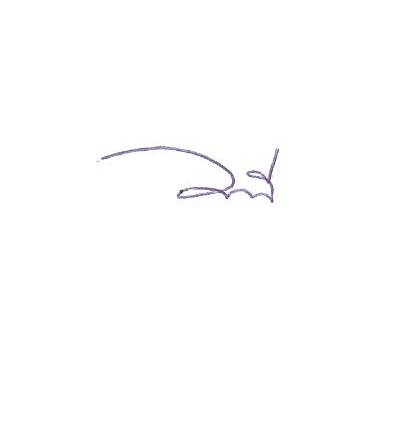  		(ลงชื่อ)                        		 ผู้บันทึกรายงานการประชุม                                                    (นางวารุณี    มีอนันต์)                                                 เจ้าหน้าที่บริหารงานทั่วไป5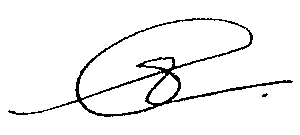      (ลงชื่อ)                                        ผู้ตรวจรายงานการประชุม                (นางสาวอมรา     โกศลสุรภูมิ)                                           หัวหน้าฝ่ายการประชุมและกิจการสภา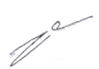     (ลงชื่อ)				 ผู้ตรวจ / ทาน           				        (นายอดิศักดิ์  สมจิตต์)					                  หัวหน้าสำนักปลัดเทศบาล	